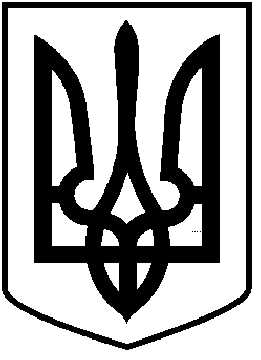 ЧОРТКІВСЬКА    МІСЬКА    РАДАВИКОНАВЧИЙ КОМІТЕТР І Ш Е Н Н Я 9 липня  2021 року 					                                            № 338Про внесення змін в рішення виконавчого комітету Чортківської міської ради від 27 травня 2021 № 291 «Про зміну адреси на багатоквартирний житловий будинок з вбудованими приміщеннями громадського призначення та критими автостоянками, зблоковані житлові будинки (котеджі) по вул. Князя Володимира Великого, м. ЧортківВласник – Свідніцька Наталія ІванівнаРозглянувши заяву гр. Свідніцької Н.І. від 07.07.2021, представлені матеріали та відповідно до Закону України «Про регулювання містобудівної діяльності», постанови Кабінету Міністрів України від 25.05.2011 № 559      «Про містобудівний кадастр», рішення Чортківської міської ради від 06.09.2016         № 302 «Про внесення змін до Порядку присвоєння та зміни поштових адрес об’єктам нерухомого майна в місті Чорткові», керуючись підпунктом 10 пункту «б»  статті 30 Закону України «Про місцеве самоврядування в Україні»,  виконавчий комітет міської радиВИРІШИВ:1. Внести зміни в рішення виконавчого комітету Чортківської міської ради          від 27 травня 2021 № 291 «Про зміну адреси на багатоквартирний житловий будинок з вбудованими приміщеннями громадського призначення та критими автостоянками, зблоковані житлові будинки (котеджі) по вул. Князя Володимира Великого, м. Чортків. Власник – Свідніцька Наталія Іванівна», а саме:1.2. Пункт 2.1 викласти в наступній редакції:«2.1. Багатоквартирний житловий будинок збудованими приміщеннями громадського призначення:вул. Князя Володимира Великого, 8 Г, нежитлове приміщення № 1;вул. Князя Володимира Великого, 8 Г, нежитлове приміщення № 2;вул. Князя Володимира Великого, 8 Г, нежитлове приміщення № 3;вул. Князя Володимира Великого, 8 Г, нежитлове приміщення № 4;вул. Князя Володимира Великого, 8 Г, нежитлове приміщення № 5;вул. Князя Володимира Великого, 8 Г, нежитлове приміщення № 6;вул. Князя Володимира Великого, 8 Г, нежитлове приміщення № 7;вул. Князя Володимира Великого, 8 Г, нежитлове приміщення № 8;вул. Князя Володимира Великого, 8 Г, нежитлове приміщення № 9;вул. Князя Володимира Великого, 8 Г, нежитлове приміщення № 10;вул. Князя Володимира Великого, 8 Г, нежитлове приміщення № 11;вул. Князя Володимира Великого, 8 Г, гараж № 1;вул. Князя Володимира Великого, 8 Г, гараж № 2;вул. Князя Володимира Великого, 8 Г, квартира № 1;вул. Князя Володимира Великого, 8 Г, квартира № 2;вул. Князя Володимира Великого, 8 Г, квартира № 3;вул. Князя Володимира Великого, 8 Г, квартира № 4;вул. Князя Володимира Великого, 8 Г, квартира № 5;вул. Князя Володимира Великого, 8 Г, квартира № 6;вул. Князя Володимира Великого, 8 Г, квартира № 7;вул. Князя Володимира Великого, 8 Г, квартира № 8;вул. Князя Володимира Великого, 8 Г, квартира № 9;вул. Князя Володимира Великого, 8 Г, квартира № 10;вул. Князя Володимира Великого, 8 Г, квартира № 11;вул. Князя Володимира Великого, 8 Г, квартира № 12;вул. Князя Володимира Великого, 8 Г, квартира № 13;вул. Князя Володимира Великого, 8 Г, квартира № 14;вул. Князя Володимира Великого, 8 Г, квартира № 15;вул. Князя Володимира Великого, 8 Г, квартира № 16;вул. Князя Володимира Великого, 8 Г, квартира № 17;вул. Князя Володимира Великого, 8 Г, квартира № 18;вул. Князя Володимира Великого, 8 Г, квартира № 19;вул. Князя Володимира Великого, 8 Г, квартира № 20;вул. Князя Володимира Великого, 8 Г, квартира № 21;вул. Князя Володимира Великого, 8 Г, квартира № 22;вул. Князя Володимира Великого, 8 Г, квартира № 23;вул. Князя Володимира Великого, 8 Г, квартира № 24;вул. Князя Володимира Великого, 8 Г, квартира № 25;вул. Князя Володимира Великого, 8 Г, квартира № 26;вул. Князя Володимира Великого, 8 Г, квартира № 27;вул. Князя Володимира Великого, 8 Г, квартира № 28;вул. Князя Володимира Великого, 8 Г, квартира № 29;вул. Князя Володимира Великого, 8 Г, квартира № 30;вул. Князя Володимира Великого, 8 Г, квартира № 31;вул. Князя Володимира Великого, 8 Г, квартира № 32;вул. Князя Володимира Великого, 8 Г, квартира № 33;вул. Князя Володимира Великого, 8 Г, квартира № 34;вул. Князя Володимира Великого, 8 Г, квартира № 35;вул. Князя Володимира Великого, 8 Г, квартира № 36;вул. Князя Володимира Великого, 8 Г, квартира № 37;вул. Князя Володимира Великого, 8 Г, квартира № 38;вул. Князя Володимира Великого, 8 Г, квартира № 39;вул. Князя Володимира Великого, 8 Г, квартира № 40;вул. Князя Володимира Великого, 8 Г, квартира № 41;вул. Князя Володимира Великого, 8 Г, квартира № 42;вул. Князя Володимира Великого, 8 Г, квартира № 43;вул. Князя Володимира Великого, 8 Г, квартира № 44;вул. Князя Володимира Великого, 8 Г, квартира № 45.»1.3. Пункт 3 викласти в наступній редакції:«3. Присвоїти адресу на зблоковані житлові будинки:вул. Князя Володимира Великого, 8 Г/1;вул. Князя Володимира Великого, 8 Г/2;вул. Князя Володимира Великого, 8 Г/ 3;вул. Князя Володимира Великого, 8 Г/ 4;вул. Князя Володимира Великого, 8 Г/ 5;вул. Князя Володимира Великого, 8 Г/6;вул. Князя Володимира Великого, 8 Г/7;вул. Князя Володимира Великого, 8 Г/8;вул. Князя Володимира Великого, 8 Г/9;вул. Князя Володимира Великого, 8 Г/10;вул. Князя Володимира Великого, 8 Г/11;вул. Князя Володимира Великого, 8 Г/12;вул. Князя Володимира Великого, 8 Г/13;вул. Князя Володимира Великого, 8 Г/14;вул. Князя Володимира Великого, 8 Г/15.»2. Копію рішення направити у відділ архітектури та містобудівного кадастру управління комунального господарства, архітектури та капітального будівництва міської ради, заявнику.3. Контроль за виконанням даного рішення покласти на начальника відділу архітектури та містобудівного кадастру управління комунального господарства, архітектури та капітального будівництва міської ради Василя Грещука.Заступник міського голови                                                                з питань діяльності виконавчих органів міської ради                                                           Людмила КОЛІСНИК